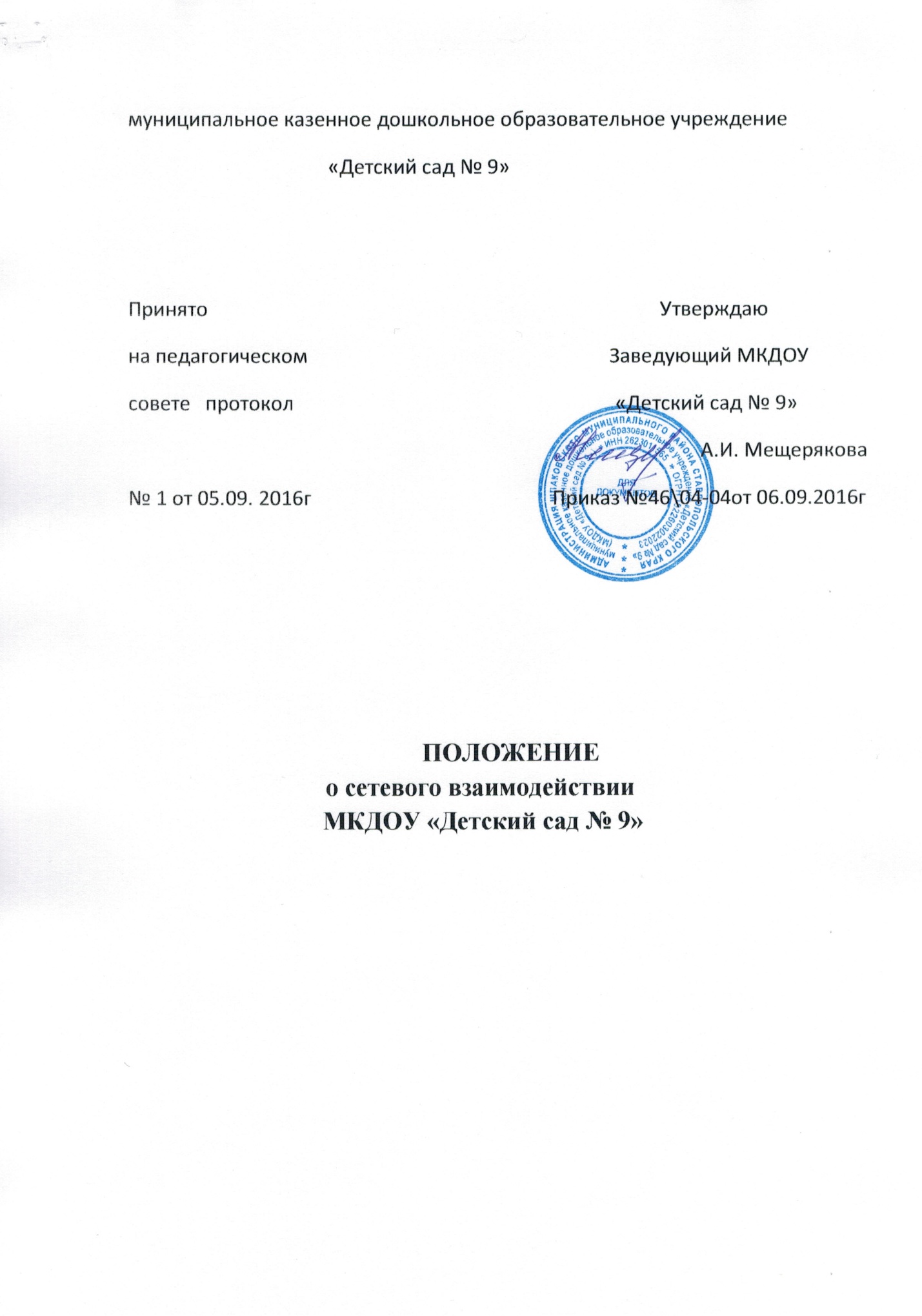 1.Общие положения 1.1. Настоящее Положение разработано на основе Федерального Закона «Об  образовании в Российской Федерации », Закона  Ставропольского края « Об образовании» (с изменениями), Концепции модернизации российского образования.1.2. Настоящее Положение определяет цель, задачи,  функции, условия и организацию деятельности   дошкольных образовательных организаций (далее ДОО)  МКДОУ «Детский сад № 9» в рамках организации непрерывного профессионального образования управленческих и педагогических кадров на муниципальном уровне.1.3. Сетевое взаимодействие   основано на  объединении   ресурсов дошкольных образовательных организаций, входящих в сеть, и их активное использование в процессе повышения квалификации педагогических и управленческих кадров. 1.4. Сеть – это особый тип взаимодействия ДОО, который основан на их равном положении в системе относительно друг друга и на многообразии  связей  при реализации плана работы и решения различных вопросов 1.5.Структура сети объединяет в себе несколько независимых  дошкольных образовательных организаций во главе с ресурсным центром, функционирующих на основе добровольного взаимодействия.1.6. Сетевое объединение  включает      ресурсный центр,    стажировочные,    пилотные,   опорно-методические  площадки, школу начинающего руководителя( специалиста), а также в сеть входят  проектные и проблемные группы,  творческие лаборатории, т.е. ДОО, образующие инновационную сеть в образовательном пространстве.1.7. Количество сетевых объединений   определяет Управление дошкольного образования, исходя из направлений развития дошкольного образования, проблем и  охвата повышением квалификации разных категорий работников дошкольных учреждений        1.8. Основными направлениями деятельности ДОО, входящих в сетевое взаимодействие являются:- консультационное и экспертное сопровождение инновационных разработок в системе дошкольного образования; -ретрансляция   опыта работы инновационных площадок   до целевой аудитории; -создание методического  банка данных по инновационной деятельности; -совершенствование инновационной деятельности в сфере управления современным дошкольным  образованием, педагогической сфере в части содержания образования; развития инновационных  технологий и механизмов организации образовательной деятельности.-создание новых моделей  повышения квалификации педагогических и управленческих кадров, отвечающих требованиям развития инновационных процессов  в дошкольной сфере образования;-повышение профессионализма  работников дошкольного образования через включение их в разработку и реализацию инновационных образовательных проектов;-консолидация профессиональной деятельности различных  дошкольных образовательных организаций в единое инновационное пространство;1.9. Деятельность   ДОО    в сетевом объединении призвана формировать новые практики в дошкольном образовательном  пространстве, обеспечить разработку, апробацию и внедрение в образовательную практику   более качественных и эффективных образовательных продуктов, услуг, отвечающих на запросы общества и обеспечивающих   личностное и профессиональное  развитие.    2. Цели, задачи, функции  сетевого объединения ДОО2.1. Основными целями деятельности   ДОО  являются:-создание условий для  непрерывного развития профессиональных компетентностей  у педагогических и управленческих кадров, содействующих  повышению качества  дошкольного образования;-   методическое  сопровождение    мероприятий,  направленных на  внедрение  ФГОС в образовательный процесс дошкольных образовательных организаций  района; - координация инновационной деятельности  в дошкольных учреждениях;-формирование единого образовательного пространства среди участников муниципального сообщества, расширение общественного участия.2.2.  Основные задачи, решаемые ДОО  в  сетевом  объединении:- расширить спектр образовательных  услуг   для реализации индивидуальных образовательных запросов  педагогов и руководителей  дошкольных учреждений муниципального образования; -обеспечить  информационно-разъяснительную  работу по  внедрению  ФГОС дошкольного образования; -обеспечить  освоение педагогами нового информационно-образовательного пространства, способов и приемов поиска и использования в образовательном  процессе современного содержания,  образовательных технологий и  методического обеспечения;     -внедрить  в практику  работы руководителей   новые модели деятельности, направленные на  повышение эффективности работы  дошкольного образовательного учреждения;-содействовать  введению в  практику работы  педагогов  систему оценивания профессиональных достижений   для  повышения качества аттестации;-освоение механизма создания и эффективного использования ресурсов ДОО сети;   - формирование системы мониторинга работы образовательной сети;- разработка    показателей   эффективности работы образовательной сети;  2.3. Основные функции  сети: - организация и реализация сетевого взаимодействия дошкольных  образовательных организаций;- координация усилий по развитию ресурсного обеспечения ДОО;--создание  и поддержка  информационной  базы  данных по ресурсному  обеспечению   основных направлений деятельности сети; - программно-методическое сопровождение образовательной деятельности, с включением   методической  продукции различного вида; -тиражирование  и  распространение (на основе соглашения с образовательными учреждениями) методических разработок, учебных пособий;- подготовка и сопровождение информационных материалов Web-сайтов, электронных средств массовой информации (далее по тексту СМИ) и обеспечение доступа (доступности) подготовленных материалов.- информирование социума об основных направлениях и результатах своей деятельности через сайт, СМИ. - организационно-методическое, правовое,  информационное  и экспертное сопровождение инновационных проектов; процессов; -сбор, систематизация, анализ информации о деятельности ДОО  в  сети;3.Основные условия сетевого взаимодействия ДОО3.1. ДОО, входящие в сетевое объединение, в своей деятельности руководствуются:Федеральным Законом «Об  образовании в Российской Федерации », Законом  Ставропольского края « Об образовании», действующими  нормативными  и правовыми актами Министерства образования и науки Российской Федерации, Министерства образования Ставропольского края, приказами Управления дошкольного образования Шпаковского муниципального района, настоящим  Положением.3.2. Условия организации:-наличие нормативно-правовой базы регулирования  отношений участников сети - наличие в сети различных  дошкольных образовательных организаций, предоставляющих педагогам и руководителям  возможность выбора форм и содержания повышения квалификации;- информационно-коммуникационная среда; - формы взаимодействия (сетевое взаимодействие,  сопровождение,  маркетинговый, информационный сервис);- возможность осуществления перемещений педагогов и руководителей от одной площадки к другой  внутри сети по завершению работы; - возможность организации зачета результатов по учебным модулям  образовательных программ и сертификация результатов деятельности;- эффективность сетевого взаимодействия ДОО;- механизмы управления сетевым взаимодействием дошкольных образовательных организаций;				4. Структура сети  4.1. В  сетевое  объединение   входят:	 4.1.1. Ресурсный центр (далее РЦ) – это дошкольное учреждение, выступающее  координатором взаимодействия  образовательных учреждений разного уровня, являющуюся центром развития сети   определенного направления и осуществляющую информационное, методическое и организационное сопровождение образовательных  процессов внутри сети  в  соответствии с  требованиями. 4.1.2. Стажировочная площадка – форма организации  стажировок, в форме практико- ориентированных образовательных модулей  по проблемам в рамках направления  деятельности сети; 4.1.3. Пилотная  площадка – форма организации инновационной деятельности образовательного учреждения, с целью формирования и распространения опыта введения  ФГОС     дошкольного образования в опережающем режиме;  4.1.4. Опорно-методическая площадка - это форма организации совместной деятельности с целью оказания методической помощи в организации (развитии, совершенствования) образовательного процесса, повышения профессионализма и компетентности педагога4.1.5. Школа начинающего руководителя (специалиста) создается на базе дошкольного учреждения. Целью деятельности ШНС является обеспечение прохождения этапа первоначального освоения должности (специальности), новых функциональных обязанностей с минимальными психологическими трудностями, создание условий для максимально быстрого включения начинающих руководителей (резерва) и вновь прибывших специалистов, в управленческий и образовательный процесс  дошкольного учреждения.4.1.6. Проблемная группа – это форма профессионального взаимодействия   педагогов с целью изучения определенной проблемы, апробирование её решения в образовательной практике.  4.1.7. Творческая группа создается в режиме  временного творческого коллектива (ВТК) под тему, которая представляет профессиональный интерес. Творческая группа осуществляет включение педагогов и руководителей  в творческую деятельность и  является узлом сети.   4.1.8. Творческая лаборатория  – это добровольное объединение  педагогов,  созданное для решения наиболее актуальных и важных проблем профессиональной деятельности. Деятельность лаборатории носит научно-методический характер и направлена на разработку и внедрение в практику работы  педагогов новых подходов, технологий в образовательном  процессе. Оказание методической помощи педагогам   в педагогической деятельности,  формировании педагогического мастерства,  повышении  педагогической квалификации и определении направлений самообразования.		5.Организация сетевого взаимодействия ДОО5.1. Признание ДОО  ресурсным центром, стажировочной, пилотной,   опорно-методической  площадкой, школой  профессионального мастерства и т.д. не требует изменения  организационно-правовой формы, типа дошкольной образовательной организации.5.2. Решение о создании сети принимается коллегией управления дошкольного образования Шпаковского муниципального района  и утверждается приказом.5.3. Управление дошкольного образования  координирует и контролирует деятельность ДОО, входящих в сетевое объединение.  5.4. При  РЦ  создается Координационный Совет из числа  руководителей (заместителей) ДОО, входящих в сеть, деятельность которого регламентируется настоящим Положением, утвержденным приказом УДО и Положением о координационном  совете сети.5.5. Основные функции   Совета:-запрашивает, обобщает информацию о кадровых, методических, материально-технических  ресурсах  образовательных учреждений сети; -утверждает   планы  образовательных учреждений сети; -формирует сменные группы, составляет сетевое расписание мероприятий; -анализирует информацию об образовательных ресурсах образовательных учреждений, которые могут быть использованы для реализации программ стажеровочных и иных площадок в условиях сетевого взаимодействия;  -разрабатывает предложения и рекомендации для  образовательных организаций сети по эффективному использованию ресурсов и взаимодействию  ДОО; -разрабатывает и утверждает Положение о Совете,   сетевое расписание мероприятий и количественный состав участников и сменность   групп на базе учреждений. 5.6.  К  исключительной компетенции Совета относится:-определение содержания деятельности сетевого взаимодействия  ДОО в рамках организации непрерывного профессионального образования управленческих и педагогических кадров на муниципальном уровне. -внесение изменений и дополнений в нормативные локальные акты, регламентирующие деятельность Совета.-принятие решения о приеме в сеть новых образовательных учреждений ;-формирование предложений УДО  о поощрении руководителей ДОО. 5.7. Заседание Совета проводится не реже одного раза в два месяца или по мере необходимости и правомочно, если на заседании присутствует более половины его членов. Решение Совета считается принятым, если за него проголосовали более 50% членов Совета, присутствующих на заседании.5.8. Председателем Координационного Совета (далее Совета) становится руководитель ресурсного центра.  5.9. Председатель Совета: -осуществляет текущее  руководство деятельностью сети и подотчетен управлению дошкольного образования администрации МО ГО «Сыктывкар» ; -действует от имени сетевого взаимодействия ДОО в  рамках   организации  непрерывного профессионального образования управленческих и педагогических кадров на муниципальном уровне;-представляет   сеть во взаимоотношениях с другими  сетевыми объединениями  города, ДОО, а также с Управлением дошкольного образования ;- вносит предложения УДО о поощрении  руководителей ДОО на основании решения Совета.5.10. Член Совета имеет право:-участвовать в работе Совета с правом   голоса при принятии Советом решений;-получать полную информацию о деятельности ДОО сети, знакомиться с любой документацией, регламентирующей его деятельность; -вносить предложения по стимулированию труда участников сети; 5.11. Член Совета обязан:-соблюдать  данное  Положение  и Положение о Совете;   -выполнять решения Совета;-не разглашать конфиденциальную информацию о деятельности Совета. 5.12 Руководители  ДОО, входящие в сеть:              -разрабатывают  программы, планы-графики работы  площадки для включения в общий план работы сети и непосредственно руководят их выполнением; -осуществляют  организационное руководство работами;  предоставляют сведения в      ресурсный центр;-  несут   ответственность за эффективность инновационной деятельности  на площадке,  своевременный анализ,  описание результатов и предъявления их на Совет.  5.13. РЦ осуществляет взаимодействие с другими дошкольными образовательными учреждениями в области систематизации форм, приемов, методов, способствующих формированию основных  профессиональных компетенций участников  процесса, разработки ресурсов, необходимых для успешной деятельности  сети.5.14.  РЦ  обеспечивает  необходимой  информацией сайт  для успешной деятельности ДОО сети; формирует предложения по обновлению нормативно-методической базы, совершенствованию материально-технической базы и ресурсного обеспечения ДОО сети.6. Права и обязанности дошкольных образовательных организаций.6.1. ДОО имеют право:-на получение информационной помощи со стороны  Управления дошкольного образования по организации сетевого взаимодействия;-на консультационную помощь со стороны  Управления дошкольного образования в рамках реализации наиболее сложных вопросов плана работы ДОО;-распространять  инновационный опыт работы, публиковать  методические материалы и материалы из опыта работы, прошедшие экспертизу и получившие положительное заключение экспертным советом УДО.6.2.ДОО обязаны:-обеспечить качество предоставляемых  услуг;-осуществлять свою деятельность в  соответствии  с утвержденным планом;-предоставлять в указанные сроки УДО  отчет о деятельности сети;-проводить 2 раза в год публичные мероприятия (педагогические чтения, конференции, мастер-классы, фестивали, конкурсы и т.д.) с целью презентации опыта работы и результатов деятельности;-обеспечить организационные, методические, материально-технические условия для реализации плана работы и повышения квалификации педагогических и управленческих кадров;-своевременно информировать УДО о возникших и неразрешимых проблемах.-оформлять материалы для публикации и освещения деятельности ДОО на сайте  РЦ  и информационных вестниках Управления дошкольного образования.7.Финансирование сетевого взаимодействия  дошкольных образовательных организаций в рамках организации непрерывного профессионального образования управленческих и педагогических кадров на муниципальном уровне 7.1. Деятельность дошкольных образовательных организаций, входящих в состав сети, обеспечивается за счет текущего бюджетного финансирования  на выполнение муниципального задания, а также за счет  привлекаемых внебюджетных средств. 7.2. Ресурсный центр имеет приоритетное право на получение финансовой поддержки из средств муниципального бюджета при условии их направления на реализацию программных мероприятий сети.7.3. В зависимости от результатов работы, руководителям ДОО, входящим в сеть, устанавливаются ежемесячно выплаты стимулирующего характера в размере до 15% к должностному окладу.8.Реорганизация и ликвидация  сетевого взаимодействия  дошкольных образовательных организаций в рамках организации 8.1. Структура сетевого взаимодействия образовательных организаций может быть реорганизована в иную образовательную  модель на основании   приказа управления дошкольного образования. 8.2. Ликвидация  сети   осуществляться по решению  управления  дошкольного образования  на основании приказа.8.3  Основанием для реорганизации и ликвидации сетевого взаимодействия  дошкольных образовательных организаций в рамках организации непрерывного профессионального образования управленческих и педагогических кадров на муниципальном уровне являются невыполнение ДОО функций и задач согласно данного Положения, нарушение Законов РФ, РК, нормативно-правовых документов РФ и РК,   отсутствие мотивации к продолжению   обучения у  педагогов и руководителей и  не востребованностью  направлений деятельности сети.   